                                              PORTARIA CRO/RS Nº 61/2023        O Presidente do Conselho Regional de Odontologia do Rio Grande do Sul, no uso de suas atribuições legais e regimentais, conforme previsto no Art. 42, inciso I e o Art. 67, inciso X do regimento interno do CRO/RS aprovado pela decisão CFO 04/2022, RESOLVE:Designar o Conselheiro tesoureiro C.D João Gilberto de Souza, CRO/RS -5.960 para participar da Reunião da câmara de Saúde no dia 10.03.2023 às 10:00, na Rua Dr. Voltaire Pires, 200 – Bairro Santo Antônio Porto Alegre.Esta Portaria entra em vigor a partir da presente data.Dê ciência e cumpra-se.                                                       Porto Alegre, 08 de março de 2023.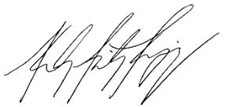 NELSON FREITAS EGUIA, CD,Conselheiro PresidenteGestão 2022/2023